Первые испытания…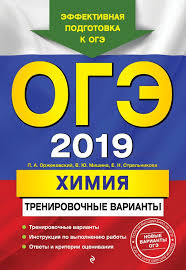 28 марта в нашей школе прошел пробный экзамен по химии для девятиклассников в формате ОГЭ. Экзамен сдавали четверо выпускников: Киндяков К, Красножен А, Петров Н, Стариков Е.Перед экзаменом учащиеся получили полный инструктаж, который провела завуч школы Барсамова Н.Ю. Затем, учащиеся вскрыли конверты с КИМ, оценили формат предстоящей работы, и приступили к ее выполнению. Интересно было наблюдать за лицами выпускников – в первые минуты экзамена немного растерянные, а потом сосредоточенные и серъёзные. 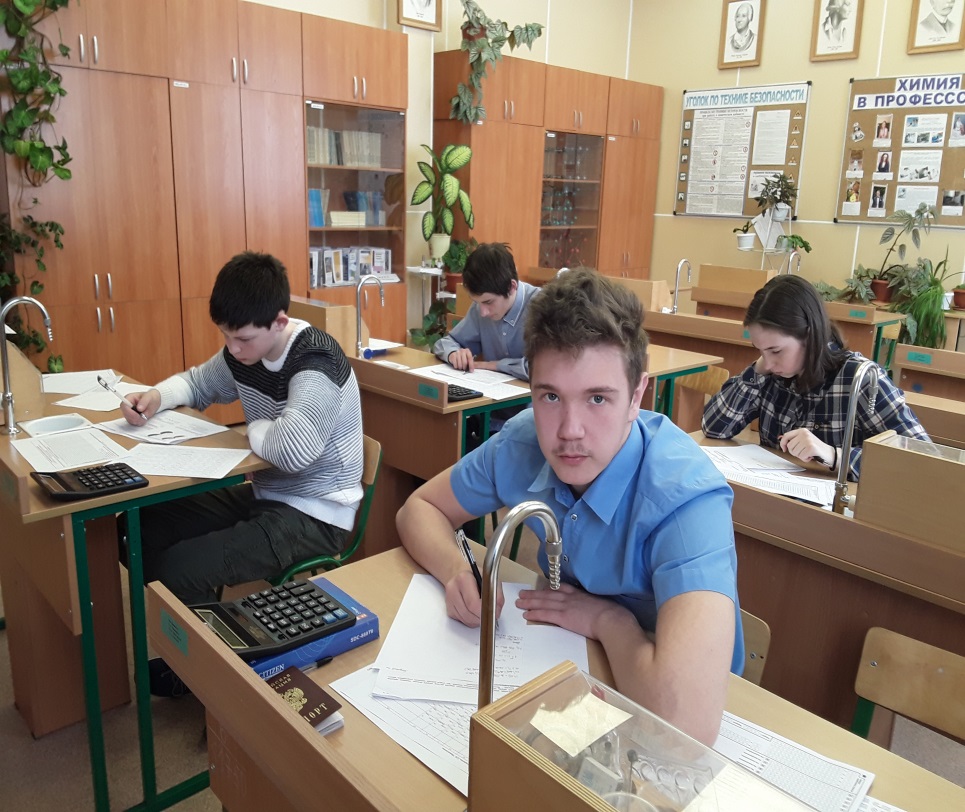 На проведение экзамена отводилось 120 минут, но первые работы были сданы уже через час. Возможно, месяцы кропотливой работы на консультациях не прошли даром?!Хочется, чтобы эта результаты работа подтвердили знания ребят, и они получили моральное удовлетворение.Максимальное количество баллов, которые может набрать ученик – 34.Экзамен прошел в благоприятной эмоциональной обстановке и завершился следующими результатами.Киндяков К – 32б /оценка 5/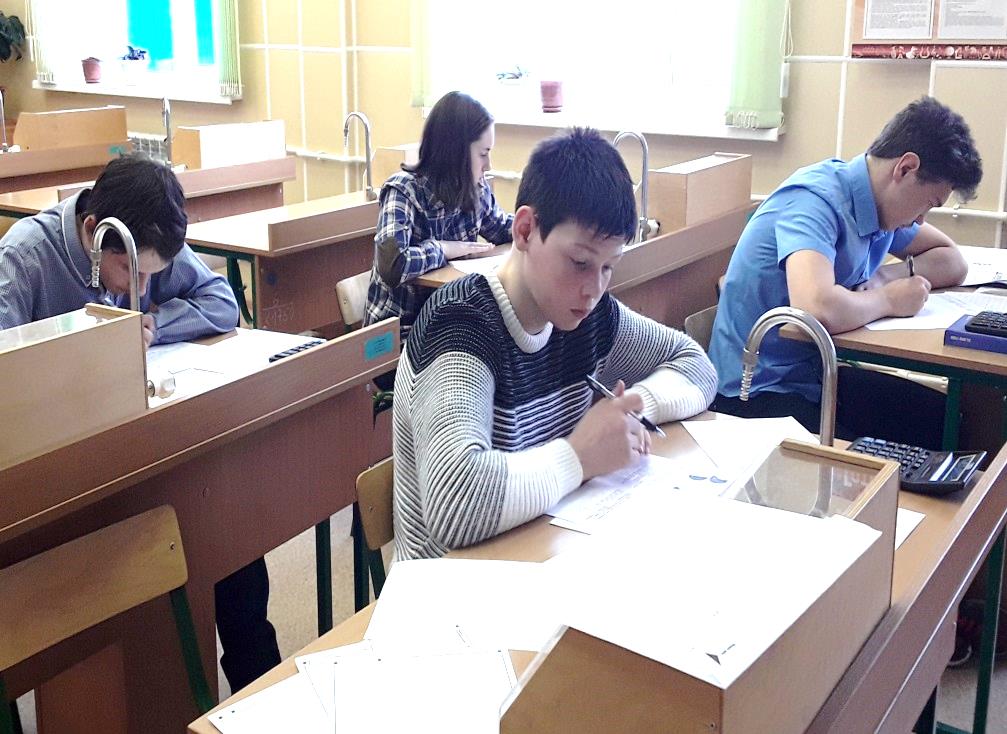 Петров Н – 29 б /оценка 5/Красножен А – 18б /оценка 4 /Стариков Е – 21б  /оценка 4/ Благодарю учащихся за выбор предмета на экзамен  и хорошие результаты. Удачи вам, ребята!Учитель химии и биологии – Яшина Е.В.